          《在线课堂》学习单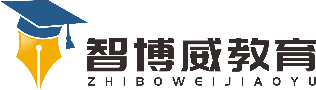 班级：                姓名：                 单元语文二年级下册第5单元课题第12课 寓言两则温故知新1.照样子，写句子。例：他在田边转来转去。他在田边焦急地转来转去。他跑过来。自主攀登2.把正确答案的序号填在后面的括号里。（1）《亡羊补牢》这个故事告诉我们（ ）。A、受到损失之后要及时补救。B不要太在意眼前的损失。（2）《揠苗助长》这个故事告诉我们（ ）。A、事物的发展有它的规律，我们不能急于求成。B、我们可以改变事物的发展规律。稳中有升3、写出下列与加点词语意思一样的词语。1、他巴望自己田里的禾苗长得快些。（   ）2、他在田边焦急地转来转去。（    ）3、他赶紧堵上那个窟窿。（   ）说句心里话